В рамках Всероссийских Эстафет «Мои финансы» в Центральной детской библиотеке 27 мая в 12.00 состоится игра - викторина «Финансовое лото» для первоклассников МБОУ «СОШ» им. А. Ларионова г. Емва.Справки по телефону 24-269.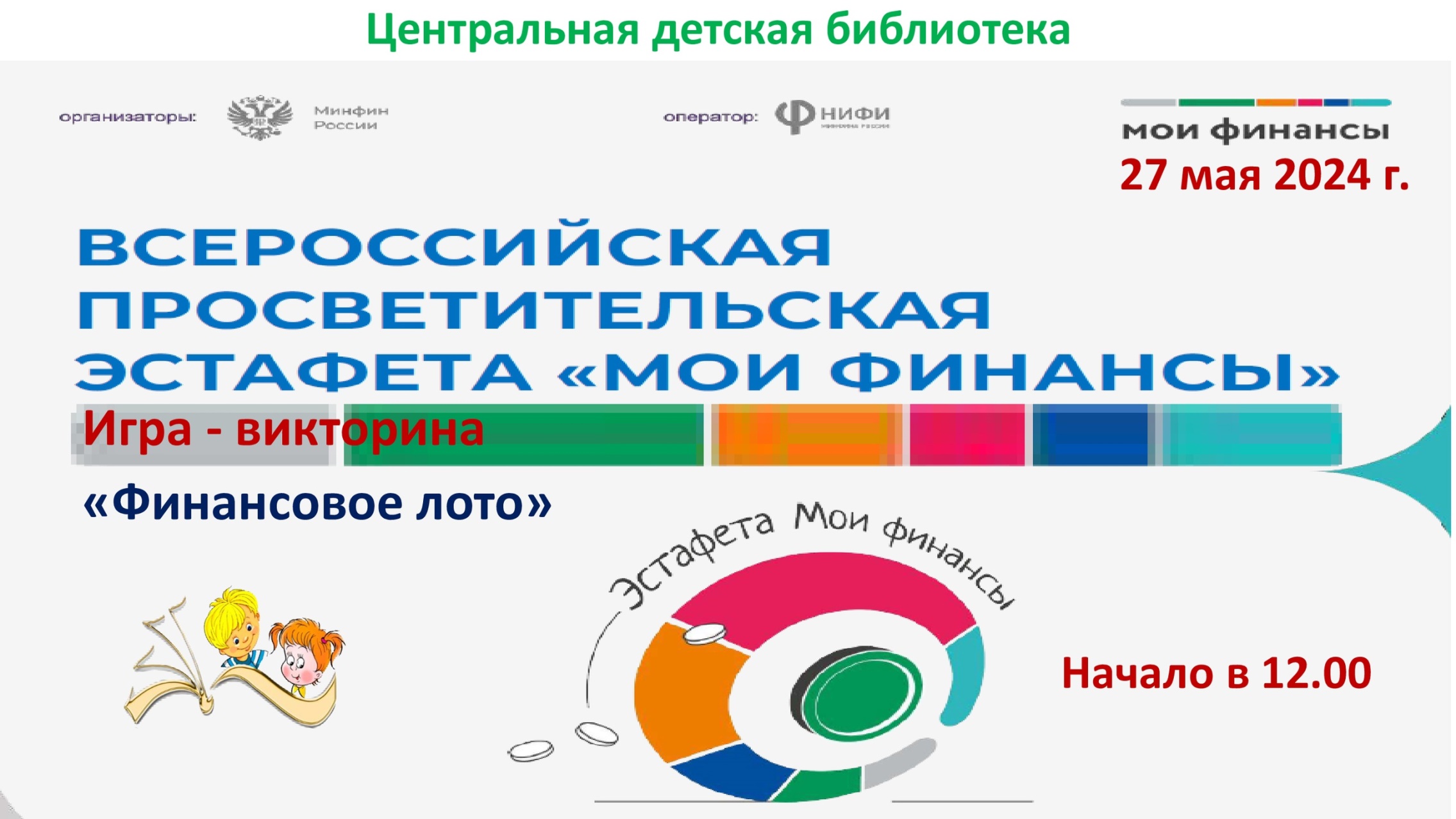 